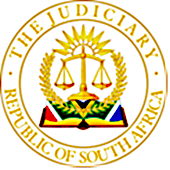 IN THE HIGH COURT OF SOUTH AFRICA(GAUTENG DIVISION, PRETORIA)	Case No. 008272/22MILLAR J[1]	This is an application in which the applicant (Finequest) seeks the review and setting aside of the decision of the respondent (SARS) taken in terms of the Customs and Excise Act (the Act) to seize  and declare forfeit goods which Finequest had sought to clear through customs while they were in transit to Mozambique. An order is also sought for the release of those goods for return to Botswana.THE GOODS AND THEIR JOURNEY TO THE REPUBLIC[2]	The goods concerned are 1049 ‘Master Cases’ of Remington Gold Blue cigarettes. A ‘Master Case’ typically contains 10 000 cigarettes packaged into packets (usually of 20) which in turn are packed in cartons. There are 500 packets in a ‘Master Case’. In the present matter, the total number of cigarettes is 10,49 million.[3]	It is not in dispute that the cigarettes concerned had been manufactured in Zimbabwe. On 13 September 2021, these had been purchased from Cut Rag Processors (Pvt) Ltd in Harare for USD$ 73 500,00 and payment made for them into the nominated bank account in the United Kingdom. The goods were collected in Harare and transported by truck to the Plumtree border post on the border with Botswana some 550 km away. They cleared customs and were imported into Botswana through the Ramokgwebana border post.[4]	When they were imported into Botswana, Finequest was represented by a clearing agent – Kagra Enterprises (Pty) Ltd. According to the customs declaration, on leaving Zimbabwe and entering Botswana, besides the goods being uninsured, their “Country of Destination” and “Port of Destination” were reflected as Botswana and Gaborone respectively. The section for “Country of Transit” was left blank as was the section for the “Container Nos”.[5]	Save for the documents demonstrating the exportation of the goods from Zimbabwe, none of the relevant customs documents issued at the Ramokgwebana border post  and which would have demonstrated the basis upon which the goods were imported were placed before the court. The only document available for scrutiny was a weighbridge receipt issued for the truck conveying the goods when it was cleared through Ramokgwebana.[6]	The goods then continued their journey, another 500km to Gaborone where they were placed into a warehouse. A month and a half later Finequest sent a truck to Gaborone to collect the goods. The truck – KG 55 RD GP and its driver, Mr. Letlamma  travelled from South Africa and arrived in Gaborone at the beginning of November 2021.[7]	On 10 November 2021, Mr. Letlamma collected the goods at the Gaborone Container Terminal. He was driving the truck he had entered Botswana with, and the container was on a trailer with registration number B 780 APB. According to the release note issued by the terminal, the goods were in container number TCNU9005647.[8]	None of the customs documents pertaining to the entry of the goods into Botswana refer to the container number or to the placing of any customs seals on it.  Indeed, the release order from the container terminal also reflects that there were no seals on the container. [9]	The whereabouts of the container over the next 16 days until it arrived at the Pioneer Gate border post, some 80km from Gaborone is not explained on the papers before me. It is also not explained how, notwithstanding there having been no customs seals on the container when it left Gaborone, that there were now 3 seals and as it subsequently turned out, only 1049 ‘Master Cases’ in it when it arrived at the Pioneer Gate border post on 25 November 2021. The only indication as to how this may have occurred is the Burs “Reporting under Customs Seal” document which shows that the truck, trailer, and container were examined at Finequest’s premises in Gaborone on 25 November 2021. [10]	The party to whom the goods were to be delivered in Mozambique, was Racheio Cash and Carry Lda (Racheio) in Maputo.  A purchase order addressed to Finequest dated 21 November 2021 reflected that the payment of USD$ 99 750.00 would be made “one hundred percent payment on delivery” although no date or time within which delivery was to take place was specified. [11]	For completeness’ sake, it bears mentioning that the distance from the border post at Pioneer Gate to Maputo is 814km.  This means that the goods would have travelled in total 1 942km and cleared 6 different border posts and customs offices by the time they were to have reached Maputo.  There is an alternative single direct road route from Harare to Maputo which only requires clearing 2 border posts – one to exit Zimbabwe and one to enter Maputo and is only 1 130km long.[12]	There was no explanation on the papers before me for this circuitous route that the goods travelled or for the fact that when they had been exported from Zimbabwe into Botswana, there had been no declaration that they were in transit, to Mozambique or for that matter anywhere else.  The customs declarations at both the Plumtree border post as well as the Ramokgwebana border post both reflect the final destination of the goods as being Gabarone. Neither Zimbabwe nor Mozambique are part of the Southern African Customs Union (SACU) and so goods entering any SACU country[13]	This together with the discrepancy with regards to whether or not the container had customs seals on it when it left Gabarone together with the missing ‘Master Case’ and no explanation for where the container had been for 16 days en route to the border is the factual background that presented itself when Mr. Letlamma presented himself at the Pioneer Gate border post. EVENTS AT THE SOUTH AFRICAN BORDER[14]	It is not in issue between the parties that Mr. Letlamma was able to clear customs and passport control through Pioneer Gate into the Skilpadshek border post in South Africa.  He drove the truck into the Customs Control Area (CCA).[15]	The version of Mr. Letlamma as to what transpired from this point was set out in the founding affidavit and was that:“27.	Mr. Letlamma parked the truck in the CCA as is the custom when transporting goods between borders.  The truck is parked in the CCA while the driver walks to the border post to process the relevant documents for clearance of the truck, thereafter the truck will be driven into the relevant country.27.1	Mr. Letlamma walked to Skilpadshek and requested the South African Immigration officials there to print his PCR test results or that they accept the email on his phone as proof of his negative COVID status.27.2	The Immigration officials advised him that the email was not acceptable and that a printed test result as required.  Mr Letlamma was told to go back to Botswana, have the test result printed and return to Skilpadshek with a printed result.27.3	The Immigration officials also indicated that the alternative was for Mr Letlamma to have a rapid COVID test performed at Pioneer’s Gate and obtain that printed result.27.4	Mr. Letlamma walked back to Pioneer’s Gate, while the truck and goods remained parked in the CCA, to enquire about the rapid COVID test.  On arrival at Pioneer’s Gate, the Immigration officials advised him that he could not undergo a rapid COVID test as it was only available to people entering Botswana as opposed to exiting Botswana.27.5	Mr. Letlamma then walked back to Skilpadshek to advise the Immigration officials of this.27.6	On his way back to Skilpadshek, Mr. Letlamma was approached by a South African Revenue Service Customs officials (“SARS officials”) who enquired from him what was in the truck.  Given that he was transporting goods there were a high risk for theft, Mr. Letlamma had been instructed to respond that there were no goods in the truck he was driving.  When asked by the SARS official, Mr. Letlamma therefore responded that the truck was empty.27.7	On being questioned about the presence of the truck in the CCA, Mr. Letlamma told the SARS official of his predicament with his COVID results.  Mr. Letlamma indicated that he wanted to return to Botswana to obtain a printout of his COVID results.27.8	The SARS official refused to allow Mr. Letlamma to exit the CCA and return to Botswana.”   [16]	It was at this point that Mr. Letlamma contacted Mr. Lekobe, the deponent to the founding affidavit and director of Finequest who then came to the border post.  Mr. Lekobe confirms the version of Mr. Letlamma.  [17]	While at the border post, Mr. Lekobe was asked by a SARS official what was in the container, and he informed him of the contents.  He was then advised to clear the goods through customs so that they could be transported on to Mozambique.  Mr. Lekobe, in response to this, said that he could not clear the goods at that point as he “had been unable to obtain the assistance of a clearing agent to assist with this given the quotes provided for clearance of the goods, being R500 000.00.” [18]	The truck and the goods remained in the CCA overnight and the following day they were taken, by agreement with SARS, to a state bonded warehouse.  There the truck remained.  On 29 November 2021, SARS notified Finequest that the truck, trailer, and container were being detained in terms of s 88(1)(a) of the  Act in order to establish whether or not the truck and goods were liable for forfeiture in terms of s 87.  Notification was also given that a physical examination of the goods would be conducted.[19]	On 12 December 2021, the truck and goods were inspected and Finequest provided documents to SARS which it said  demonstrated that the goods were indeed in transit to Mozambique. Subsequently, although no evidence was provided to substantiate it, Finequest alleged that the order of Racheio had been cancelled because delivery had not occurred “at the expected time.”NOTICE OF INTENTION TO SEIZE THE GOODS AND SEIZURE[20]	On 19 January 2022, SARS gave notice that it intended to seize the truck, trailer and container of goods subject to representations being made by Finequest as to why they should not be.  Although Finequest responded on 20 January 2022, SARS were unmoved and on 27 January 2022 gave notice that they would proceed to issue notice of seizure.[21]	A subsequent meeting was held on 14 February 2022 in consequence of which SARS indicated that it would reconsider the seizure of the truck and trailer subject to the submissions being made by their respective owners (Finequest was not the owner but had only leased the truck and trailer) and would also reconsider the submissions made by Finequest.  This it seems occurred after the truck, trailer and container had apparently been stolen from the state bonded warehouse on 5 February 2022 but recovered intact and returned shortly thereafter.[22]	On 1 March 2022, SARS issued a formal notice – “Letter of intent to seize for a container with no. PONU9005647, trailer with registration no. B780APB and a horse (truck) with registration no. KG55RDGP loaded with 1 050 master cases of Remington Gold cigarettes.”  In the letter SARS informed Finequest that it had concluded that:[22.1]	That there had been no due entry of the truck, trailer and goods and there was in consequence a breach of s 38 read with s 83 of the Act and[22.2]	The goods had been dealt with irregularly as provided for in s 87(1) of the Act and were for that reason liable to forfeiture.[22.3]	Finequest was given an opportunity until 10 March 2022 to make representations on why the goods should not be seized.[23]	On 10 March 2022 Finequest wrote to SARS and disputed any decision that the goods should be forfeited. The thrust of the dispute was that:[23.1]	the goods were never deemed to be imported;[23.2]	the goods were in transit through South Africa to Mozambique; and[23.3]	the goods were not liable for customs duty and for that reason there could be no basis for them to have been dealt with contrary to the provisions of the Act.[24]	It is apposite to mention that insofar as the truck and trailer are concerned, the owners of these engaged separately with SARS and these were released to them against the payment of a penalty of R 96 000.00.[25]	On 24 March 2022, SARS informed Finequest that:“We would like to advise that in the first instance the Commissioner can only consider release of the goods upon complying with the following conditions:	The goods are declared and accordingly cleared within 7 days from the date of receipt of this letter, by completing the necessary clearance documents and all supporting information thereto.	The Commissioner will then consider other conditions for the release not limited to payment of provisional payment for the amount that will be determined upon receipt of the declaration documents.	Failure to comply with the condition in paragraph 1, the Commissioner may consider proceeding with seizure of the goods in light of the notice of intent to seize issued to your client on 8 December 2021 for the cigarettes.”[26]	On 29 March 2022 and after unsuccessfully attempting to have the goods cleared by a clearing agent, Finequest’s attorney informed SARS that Racheio had cancelled the order and that the goods should now be cleared as “return goods/cancelled entry.” This request was declined.[27]	On 4 April 2022 the goods were seized and a letter communicating the decision and the reasons for it sent to Finequest. In the letter Finequest was informed of its right to appeal the decision alternatively to approach a court for relief.[28]	On 22 October 2022 Finequest instituted the present proceedings in which it claims inter alia orders reviewing and setting aside the decision of SARS to seize the goods, declaring such seizure wrongful and unlawful and for the release of the goods for return to Botswana within 30 days.THE STATUTORY FRAMEWORK[29]	Finequest argued that sections 87 and 88 of the Act properly construed provided that in terms of section 88(1)(a), detention is allowed in order to establish whether goods are liable to forfeiture. Section 88(1)(c) of the Act deals with seizure, which is the step between detention and forfeiture. It was argued that forfeiture is dealt with in section 87 of the Act and that this may only occur if the goods were dealt with contrary to the Act or an offence was committed, such as a failure to declare goods or pay any duty.[30]	It was argued that in order for SARS to seize the goods, there were three requirements which had to be met. Firstly, that the goods were in fact imported, secondly that consequent upon the importation there had been no compliance with the Act and thirdly that they were liable to forfeiture. Each of these was raised and disputed by Finequest on 10 March 2022.THE REVIEW[31]	The review is brought in terms of The Promotion of Administrative Justice Act (PAJA). It is not in issue between the parties that PAJA is the appropriate framework within which the decision of SARS is to be challenged. [32]	Finequest relied on the grounds set out in s 6(2)(e)(iii) and 6(2)(f)(ii) of PAJA as the grounds upon which the decision of SARS to seize the goods was reviewable.  It was argued by Finequest that the decision to seize the goods was ultra vires the Act and reviewable on the basis that absent the import or deemed import of the goods, the provisions of the Act did not apply.  [33]	It was also argued that the decision taken was irrational, also premised on the argument that if the goods were never imported or deemed to be imported into the Republic and were in any event not dutiable because they were in transit, any decision to seize them was irrational.[34]	Initially SARS raised as a point in limine that no proper notice of the proceedings had been given in terms of s 89(2) and s 96 of the Act. It was contended that the periods set out in the respective sections should be read disjunctively instead of conjunctively and on that basis the notice given in terms of s 89 by Finequest on 4 May 2022 of its intention to challenge the decision did not constitute compliance with s 96.[35]	The argument for Finequest was that the two ought to be read conjunctively having regard to the respective provisions but that in any event the notice had been given on Form DA96, the prescribed form and which was in any event headed “Notice in terms of Section 96(1)(a) of the Customs & Excise Act, 1964.” The point was not pursued with any vigour in argument by SARS and it suffices to state that it was in my view without merit.[36]	The grounds of review mirror the submissions made by Finequest on 22 March 2022 as set out in paragraph [23] above. I intend dealing with each of these in turn.WERE THE GOODS IMPORTED?[37]	Finequest argued that since the goods were in transit and not consigned to a place within the Republic, they could not to be deemed to have been imported.[38]	In this regard, while the Act contains no definition of “import”, section 10  provides:“10 When goods deemed to be imported(1)	For the purposes of this Act all goods consigned to or brought into the Republic shall be deemed to have been imported into the Republic(a)	. . .(b)	. . . (c)	subject to the provisions of subsection (2), in the case of goods brought to the Republic overland, at the time when such goods entered the Republic(d)	. . .(e)	. . .(2)	. . . [my underlining][39]	In Commissioner of Customs and Excise v Strauss in which it was held that “physical importation for use within the Customs Union amounts to ‘import’ in terms of the Act”. However, and apposite to the present matter, in Tieber v Commissioner for Customs and Excise, it was held by the Appellate Division that “goods in transit are not imported into the Republic.”[40]	Accordingly, although the goods were physically brought into the Republic, since their ultimate destination was said to be Mozambique, the fact that they were in transit there, it was argued, excluded reliance by SARS on the provisions of either sections 10, 87 or 88. [41]	However, while it may be arguable that the goods were not imported into the Republic, in the sense that they were not brought here, their physical presence attracts the operation of the deeming provision in s 10.[42]	It is the physical presence of the goods and the deeming provision which place them squarely under the aegis of SARS and the operation of the Act.  Regard must be had to whether or not there was compliance with s 15 read together with s 38 of the Act.  It is only through proper compliance with these sections that SARS is able to make a determination in regard to whether or not the goods are imported, deemed to be imported and in either case whether there are duties to be paid.[43]	S 15(1) provides that:  “Any person entering or leaving the Republic shall, in such a manner as the Commissioner may determine, unreservedly declare – (a) 	 at the time of such entering, all goods (including goods of another person) upon his person or in his possession . . . (b) 	. . .And shall furnish an officer with full particulars thereof, answer fully and truthfully all questions put to him by such officer and, if required by such officer to do so, produce and open such goods for inspection by the said officer. . .”[44]	It is common cause that at the time that Mr. Letlamma brought the goods into the Republic, he did not comply with any of the provisions of either s 38 (making due entry of the goods), s 39 (furnishing of full particulars so that a decision can be made in regard to whether the goods are dutiable or not), s 40 (failure to declare the true value of the goods), and s 41 (failure to provide proper documentation with regards to the goods.[45]	In the present case, it is not in dispute that Mr. Letlamma on the instructions of Mr. Lekobe deliberately misled the SARS officials at the border when he informed them that the truck was empty.[46]	It was argued by SARS that in consequence of the failure to comply with the aforementioned sections, the goods were in terms of s 40(2), were not properly entered.  It was further argued by SARS that in consequence of the failure of Mr. Letlamma to tell the SARS officials the truth when first asked what was in the truck and the subsequent confirmation of this by Mr. Lekobe, rendered them both liable in terms of sections 83 and 84.  These sections, besides prescribing fines or imprisonment, also provide that the goods concerned are “liable to forfeiture”. [47]	It was also argued by Finequest that since Mr. Letlamma had parked the truck within the Customs Clearing Area that it could not be said that the goods had been physically brought into the Republic. This is in my view without any merit – on the facts it is clear that Mr. Letlamma had cleared customs and border control on the Botswana side of the border and had thus left that state. While neither he nor the truck and goods had cleared customs or border control in the Republic, upon leaving Botswana, they had entered the Republic and were subject immediately upon doing so, to its laws.  WERE THE GOODS IN TRANSIT AND / OR WERE THEY LIABLE FOR DUTY?[48]	Whether or not the goods are deemed to be imported or whether they are liable for duty or not, does not absolve Finequest from the obligation to comply with s 15(1) read together with s 38 of the Act.  All goods must be declared whenever they enter or leave the Republic. [49]	Liability for duty is something which is determined by SARS after the goods are physically entered and their existence and nature disclosed. The interpretation contended for by Finequest would, if accepted, render the entire machinery of the Act irrelevant – it would only require a declaration of the goods (which did not occur here – at least until after they had been detained) and that they were in transit to an address outside the Republic in order to avoid the scrutiny of SARS.[50]	On the facts in the present matter, the failure on the part of Mr. Letlamma to declare the goods together with the subsequent explanation for this seems to me to have been entirely contrived. He had declared the goods to customs in Botswana when leaving that country and it is simply not plausible that Mr. Lekobe held any genuine belief that the goods would be at risk in the CCA when he told him to make proper disclosure to Botswana customs but to lie to SARS.  [51]	Mr. Lekobe was familiar with the process for the cross-border movement of goods, having brought those goods into Botswana using the services of a clearing agent. [52]	This aspect of what occurred bears the hallmarks of an attempt to smuggle the goods into the Republic.  Although SARS did not detain or seize the goods for this reason, the failure of Mr. Letlamma to make a proper declaration in terms of section 15(1) certainly gave them good cause to detain the goods. On this basis alone, an offence had been committed in terms of the Act and thus both s 87 and s 88 find application.  [53]	In my view such good cause could only have been strengthened by the arrival of Mr. Lekobe and the explanations he gave. That he could neither afford nor find a clearing agent given the time that the goods had spent in Finequest’s possession from the time they had left the container depot in Gaborone is simply not believable.[54]	This question however was rendered moot when the purported order of Racheio was cancelled.  From that point onwards, and while the goods were still in the possession of SARS, they were no longer in transit. CONCLUSION[55]	Once Mr. Letlamma crossed into the Republic and failed to make a proper declaration of or entry of the goods, the die was cast.  His entry into the Republic placed both himself and in particular the goods, under the aegis of SARS and the operation of the Act.[56]	The failure on the part of Finequest to comply with the provisions of inter alia sections 15(1) and 38 to 40 entitled SARS to invoke the punitive provisions of the Act and to seize the goods which they did. The decision to seize the goods was in accordance with the Act and for that reason, I am unable to find that it was not so taken.   The grounds of review predicated on sections 6(2)(e)(iii) and s 6(2)(f)(i) of PAJA are in the circumstances without merit.[57]	In consequence of the finding that there was no compliance with the provisions of the Act when the goods were entered in the Republic, the subsequent cancellation of purchase by Racheio and the change in status at that point of the goods from being in transit is irrelevant.  The decision to seize the goods was predicated upon the failure to declare or properly enter them and in the circumstances the ground of review predicated on s 6(2)(f)(ii) of PAJA is also without merit.COSTS[58]	The costs will follow the result.ORDER[59]	In the circumstances, it is ordered:[66.1]	The application is dismissed.[66.2]	The applicant is ordered to pay the defendant’s costs of suit._____________________________A MILLAR JUDGE OF THE HIGH COURTGAUTENG DIVISION, PRETORIAHEARD ON:						23 JANUARY 2024JUDGMENT DELIVERED ON:			26 FEBRUARY 2024COUNSEL FOR THE APPLICANT:		ADV. A LOUWINSTRUCTED BY:					DOCKRAT ATTORNEYSREFERENCE:					MR. Y DOCKRATCOUNSEL FOR THE RESPONDENT:		ADV. B RAMELAINSTRUCTED BY:					MAPONYA ATTORNEYSREFERENCE:					MS. P LEDWABADELETE WHICHEVER IS NOT APPLICABLE(1)  REPORTABLE:	YES/NO(2)  OF INTEREST TO OTHER JUDGES: YES/NO(3)  REVISEDDATE:   26 February 2024
SIGNATURE:.……………………In the matter between:FINEQUEST ENTERPRISE (PTY) LIMITEDFINEQUEST ENTERPRISE (PTY) LIMITEDAPPLICANTAndAndTHE COMMISSIONER FOR THE SOUTH AFRICAN REVENUE SERVICETHE COMMISSIONER FOR THE SOUTH AFRICAN REVENUE SERVICERESPONDENTORDERIt is Ordered:[1]	The application is dismissed.[2]	The applicant is ordered to pay the defendant’s costs of suit. ORDERIt is Ordered:[1]	The application is dismissed.[2]	The applicant is ordered to pay the defendant’s costs of suit. ORDERIt is Ordered:[1]	The application is dismissed.[2]	The applicant is ordered to pay the defendant’s costs of suit. ORDERIt is Ordered:[1]	The application is dismissed.[2]	The applicant is ordered to pay the defendant’s costs of suit. JUDGMENT